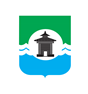 29.06.2022 года № 321РОССИЙСКАЯ ФЕДЕРАЦИЯИРКУТСКАЯ ОБЛАСТЬДУМА БРАТСКОГО РАЙОНАРЕШЕНИЕО ходе выполнения муниципальной программы «Здоровье населения Братского района» за 2021 год и 5 месяцев 2022 годаЗаслушав и обсудив информацию главного врача областного государственного бюджетного учреждения здравоохранения «Братская районная больница» Марины Валентиновны Середкиной ходе выполнения муниципальной программы «Здоровье населения Братского района» за 2021 год и 5 месяцев 2022 года, в целях контроля за ходом выполнения программы, руководствуясь статьями 30, 33, 46 Устава муниципального образования «Братский район», Дума Братского района                                                       РЕШИЛА:	1. Информацию главного врача Областного государственного бюджетного учреждения здравоохранения «Братская районная больница» Марины Валентиновны Середкиной ходе выполнения муниципальной программы «Здоровье населения Братского района» за 2021 год и 5 месяцев 2022 года принять к сведению (прилагается).	2. Опубликовать настоящее решение на официальном сайте муниципального образования «Братский район» - www.bratsk.raion.ru.	3. Контроль за выполнением решения возложить на постоянную депутатскую комиссию по социально-культурной сфере и правовой защите Думы Братского района.Председатель ДумыБратского района						                  С. В. КоротченкоПриложениек решению Думы Братского района от 29.06.2022 года № 321Информация о ходе  выполнения муниципальной программы «Здоровье населения Братского района» за 2021 год и 5 месяцев 2022 годаМуниципальная программа «Здоровье населения Братского района» на 2018 - 2023 годы», утверждена Постановлением мэра Братского района 13.11.2014 г. № 289 (с изменениями от 25.12.2020 г. №136, от 27.10.2021 г. №225, от 28.12.2021 № 251»). Целью Программы является предупреждение распространения социально-значимых заболеваний и повышение доступности медицинской помощи населению.Для достижения указанной цели в рамках Программы предусмотрена реализация двух подпрограмм:1.  «Кадровая политика здравоохранения».2.  «Профилактика социально-значимых заболеваний».За отчетный период 2021 года Программа исполнена в размере 6 596,8 тыс. рублей при плане 6 667,0 тыс. руб. (99 % от плановых назначений). Данные расходы произведены за счет средств местного бюджета. В результате реализаций мероприятий программы в 2021 году выполнение целевых показателей составило:1.  Показатель уровня рождаемости в 2021 году составил 9,9 чел. на 1 000 населения, при плановом значении – 11,4 чел. на 1 000 населения.  Недовыполнение планового показателя составило 13,2%. Областной уровень по рождаемости – 11,1 не достигнут, но при этом достигнут федеральный показатель по рождаемости – 9,8 на 1000 населения.2. Показатель уровня смертности населения составил 20,4 чел. на 1000 населения при плановом значении 16,8 чел. на 1000 населения, что выше планового значения на 21,4%. Показатель смертности также выше на 2,7 % областного показателя за 2021 год - 17,7 на 1000 населения, в сравнении с показателем по Российской Федерации тоже выше на 3,6%. Среди причин общей смертности за 2021 год: на 1 месте стоят сердечно-сосудистые заболевания – 865,1 случая на 1000 населения. На 18,3% выше по сравнению с показателем по Иркутской области (707,4 случая на 1000 населения );             на 2 месте – коронавирусная инфекция -  303,1 случая на 1000 населения. В Иркутской области показатель составляет 357,1 случая на 1000 населения;              на 3 месте - новообразования – 234,9 случая на 1000 населения. В сравнении с показателем в Иркутской области тоже выше на 11,6% (207,7 случая на 1000 населения).Немаловажную роль в увеличении показателя уровня смертности сыграла пандемия новой коронавирусной инфекции COVID-19 - смертность составила 151 случай за 2021 год. Без учета смертности от КВИ показатель общей смертности по Братскому району за 2021 год составляет 16,4 чел. на 1000 населения, что на 2,4% меньше планового значения, предусмотренного программой. Критерий оценки эффективности подпрограммы составил 0,8. В соответствии с методикой оценки эффективности реализации муниципальных программ  (Приложение № 6), коэффициент 0,8  говорит  об эффективности реализации подпрограммы.1.Подпрограмма «Кадровая политика здравоохранения».1.Финансовое обеспечение подпрограммы «Кадровая политика здравоохранения» из средств местного бюджета составило  5 619,3  тыс. руб. при плане 5 689,0  тыс. руб., что составляет 98,7% от всего финансирования подпрограммы. В том числе по мероприятиям:- «Приобретение жилья в муниципальную собственность в целях обеспечения медицинских работников жилыми помещениями специализированного (служебного) жилищного фонда», выполнено на 100%, на общую сумму 3 064,61 тыс. руб.Приобретены 2 квартиры в г. Вихоревка врачу-стоматологу "Вихоревская городская больница" Самиевой Гульшан Ражабовне и Гуломжанову Нурдину заведующему отделением анестезиологии-реанимации "Вихоревская городская больница". - «Подготовка медицинских кадров, выполнено на 100%, на общую сумму 616,73 тыс. рублей.За счет средств муниципального образования «Братский район» обучаются в ОГБПОУ «Братский медицинский колледж» 11 человек: по специальности «Лечебное дело» - 1 человек и по специальности «Сестринское дело» - 10 человек.  Кроме того, в 2021 году из средств медицинского учреждения оплачено обучение в ИГМУ в сумме 1 424,12 тыс. руб. (3 человека - «Лечебное дело», 2 человека - «Педиатрия»). Двенадцати студентам, за счет средств медицинского учреждения, выплачивалась стипендия в размере 3000 рублей в месяц. Четырем ординаторам, за счет средств медицинского учреждения, выплачивалась стипендия в размере 5 000 рублей в месяц. В 2021 году размер денежных средств на выплату стипендии составил - 545 тыс. рублей. 1 человек обучается в ИГМУ по специальности «Лечебное дело» за счет средств ООО «Капель».По целевым направлениям на бюджетной основе в 2021 году поступило в ИГМУ 6 человек (4 - «Педиатрия» и 2 - «Лечебное дело» за счет квот Министерства здравоохранения Иркутской области). По целевым направлениям на бюджетной основе для муниципального образования «Братский район» обучаются 20 человек в ИГМУ (с 2016 по 2021 годы), из них: 9 - лечебный факультет, 11 - педиатрический факультет. По целевым направлениям в ординатуре обучалось 5 человек (из них – 2 человека закончили в 2021 году (1 врач – устроился, но уже уволился, 1 врач – отпуск по уходу за ребенком); 3 человека закончат обучение в 2022 году).- «Выплата единовременного подъемного пособия молодым специалистам», выполнено на 100 %, на общую сумму 675 тыс. рублей Администрация МО «Братский район» согласовала увеличение размера выплат по подъемным пособиям с 2021 года врачам – 150 тыс. руб., среднему медицинскому персоналу - 75 тыс. руб. Подъемное пособие в 2021 году выплачено 4 врачам (врачу-хирургу Жерендюк А.С., врачу-офтальмологу Захаровой А.М., врачу-стоматологу Мкртчян Н.С., врачу-терапевту Нышанбаевой А.У.) и 1 специалисту со средним медицинским образованием (фельдшеру Вихоревской городской больницы Проскуряковой А.А.).  -«Предоставление медицинским работникам арендуемых жилых помещений до момента обеспечения жилым помещением специализированного (служебного) жилищного фонда на период работы в областном государственном учреждении здравоохранения, оказывающим медицинскую помощь населению».  Мероприятие исполнено не полном объеме - на 94,8%, сумма 1 263 тыс.руб., по причине несвоевременной подачи документов на оплату за аренду жилья от работников. Аренда жилья оплачена 10 врачам и 2 сотрудникам среднего медицинского персонала.2.Целевые показатели подпрограммы 1 «Кадровая политика здравоохранения» в отчетном достигнуты не в полной мере:   	Обеспеченность врачами меньше планового значения на 0,2 в абсолютном значении, что составляет 98,9% планового показателя.Обеспеченность средним медицинским персоналом меньше планового значения на 4,6 в абсолютном значении, что составляет 93,7 % планового показателя.Кроме того, укомплектованность медицинскими кадрами за 2021 год составила: - врачи 49,3 % (2018 г. - 52,8%, 2019 г. - 55,0%,2020 г. - 48,8%), - средний медицинский персонал – 72,1 % (2018 г. - 70,6%, 2019 г. - 72,0%,2020 г. – 72,1 %,). В динамике за 2018 - 2021 годы в ОГБУЗ «Братская РБ» укомплектованность и обеспеченность врачами уменьшилась, в основном в связи с выходом на пенсию, переездом. Но по отношению к 2020 году уровень укомплектованности врачами не изменился.  В 2020 году большое количество увольнений произошло в связи с организацией инфекционного госпиталя для лечения пациентов с COVID-19 и увольнением по данной причине некоторых специалистов (возрастная категория, имели противопоказания).	Уровень укомплектованности средним медицинским персоналом сохраняется с 2019 года – 72 %.В 2019 году принято 19 врачей (из них после целевого обучения – 2), 47 работников среднего медицинского персонала (из них после целевого обучения – 2).В 2019 году уволено 16 врачей (по собственному желанию – 7, выход на пенсию – 2, сокращение – 3, по состоянию здоровья – 1, в связи с переездом – 3), 69 работников среднего медицинского персонала (по собственному желанию – 41, выход на пенсию – 12, сокращение – 6, в связи с переводом – 8, дисциплинарное взыскание – 1, срочный трудовой договор – 1).В 2020 году принято 11 врачей (из них после целевого обучения – 1), 62 работника среднего медицинского персонала (из них после целевого обучения – 2).В 2020 году уволено 16 врачей (по собственному желанию – 14, выход на пенсию – 1, смерть – 1), 59 работников среднего медицинского персонала (по собственному желанию – 48, выход на пенсию – 10, смерть – 1).В 2021 году принято 23 врача (из них после целевого обучения – 3), 56 работников среднего медицинского персонала.В 2021 году уволено 23 врача (по собственному желанию – 13, выход на пенсию – 5, переезд – 3, смерть – 2), 65 работников среднего медицинского персонала (по собственному желанию – 44, выход на пенсию – 8, переезд – 11, смерть – 2).Критерий оценки эффективности подпрограммы составил 1,0, что означает эффективность подпрограммы.   2.Подпрограмма «Профилактика социально-значимых заболеваний».Финансовое обеспечение подпрограммы выполнено на 99,9 % и составило 977,52 тыс. руб. при плане 978,0 тыс. руб.ИО и РФ для МВМероприятия по ВИЧ-инфекции исполнены в 100% объеме: план – 60,0 тыс.руб., факт – 60,0 тыс.руб. На данную сумму приобретены листовки, плакаты, стенды для населения по профилактике ВИЧ-инфекции.Мероприятия по увеличению объемов на онкомаркеры исполнены в 100% объеме: план – 331,0 тыс.руб., факт – 331,0 тыс.руб. Приобретены онкомаркеры «Вектор Бест», наконечники «Термо Фишер» в количестве 77 единиц. Выявлено 17 положительных результатов, что составляет 22%.Мероприятия по туберкулезной инфекции также исполнены в 100% объеме: план – 60,0 тыс.руб., факт – 60,0 тыс.руб. На данную сумму также приобретены листовки для населения. Кол-во Оказание содействия в организации «Плавучей поликлиники  план 467,0 тыс.руб., факт – 466,5 тыс.руб., экономия по расходам 0,5 тыс.руб. Оплачены услуги фрахтования судна и услуги членов экипажа.Критерий оценки эффективности подпрограммы составил 1,5, можно сделать вывод о высокоэффективности реализации Программы в отчетном году.Предложения по дальнейшей реализации Программы:1) Эпидемиологическая ситуация, связанная с туберкулезной инфекцией на территории Братского района, в 2021 г. улучшилась, но остается стабильно напряженной.Отмечается снижение показателя общей заболеваемости туберкулезом на 15,1% (2020 г. - 98,4, 2021 г. - 83,5). Отмечается снижение показателя распространенности на 21,2%. (2020 г.  - 224,8; 2021 г. - 177,2). Следовательно, дальнейшее финансирование программы «Здоровье население Братского района», подпрограммы профилактика социально-значимых заболеваний (туберкулез) с целью информирования населения для снижения уровня заболеваемости крайне необходима.2) Динамика увеличения показателя выявляемости онкозаболеваний на ранней стадии и снижения запущенности онкозаболеваний позволяет говорить о положительных результатах действия Программы (запущенность 35,5 при плановых показателях 37,0, смертность 232,3 на 100000 населения, при плановых показателях 249,6). Оказание медицинской помощи пациентам значительно улучшилось с открытием Центра амбулаторной онкологической помощи (ЦАОП) на базе ОГБУЗ «БРАТСКАЯ РБ». Необходимо продолжать работу по  профилактике и информированию населения о мерах профилактики онкологических заболеваний и раннего их выявления и не допускать снижения уровня финансирования. 3) Также необходимо сохранить финансирование мероприятий по профилактике ВИЧ-инфекции, в связи с тем, что принимаемые меры хоть и влияют положительно на целевые показатели, установленные программой: заболеваемость ВИЧ-инфекцией (114,1) ниже планового показателя (211,8), тем не менее проблема остается актуальной. Необходимо продолжение действия мероприятий, чтобы не допустить увеличение уровня заболеваемости ВИЧ-инфекцией среди населения.СПРАВОЧНО:За 5 месяцев 2022 года:Подпрограмма "Кадровая политика здравоохранения" реализована на 15,3 % (план 7 514,0 тыс. руб., факт 1 152,0 тыс. руб.: -на предоставление медицинским работникам арендуемых жилых помещений затрачено 557,00 тыс. руб., при плане 2 000 тыс.руб., что составляет 27,9 %, аренда оплачивается ежемесячно в течении всего года;- на подготовку медицинских кадров затрачено 445,0 тыс. руб. (оплачено обучение 12 человек) при плане 762 тыс.руб., что составляет 58,4%, задолженности нет, далее оплата будет произведена во втором полугодии 2022 года;- единовременное подъемное пособие молодым специалистам выплачено в размере 150,00 тыс. руб. - медицинской сестре "Вихоревская городская больница" Кузьминой Татьяне Олеговне, медицинской сестре участковой больницы пос. Кежемский Субботиной Полине Владимировне.Подпрограмма «Профилактика социально-значимых мероприятий» реализована на 20,98 % (факт 114,6 тыс. руб. план 546,0 тыс. руб.): -приобретены опухолевые маркеры с целью увеличения объемов исследований для выявления онкологических заболеваний, мероприятие выполнено на 100%, сумма 70 тыс.руб.;- изготовлены информационные стенды по борьбе с коронавирусной инфекцией на сумму  44 550 руб., что составляет 100% от плана.В целом по программе «Здоровье населения Братского района» в 2022 году по состоянию на 20.06.2022 года не исполнены следующие мероприятия:- профилактика и борьба с туберкулезом, ВИЧ-инфекцией и онкологическими заболеваниями – на сумму 245 тыс.руб. Поданы документы в администрацию Братского района на приобретение 3-х телевизоров.  с целью размещения в участковых больницах с. Покосное, с. Калтук и Вихоревской ГБ для информирования населения по мерам профилактики. Также запланировано изготовление листовок по профилактике онкологических заболеваний. - приобретение жилья на сумму 4 400 тыс.руб. В администрацию Братского района отправлены ходатайства на приобретение квартир сотрудникам: врачу педиатру участковой больницы Ключи-Булак Игитовой Антониде Рахимдяновне и врачу-рентгенологу ОГБУЗ "Братская РБ" Цитрикову Дмитрию Юрьевичу.- организация «Плавучей поликлиники» - на нее предусмотрено 186 тыс. руб. В июле и августе планируются командировки врачебно-сестринской бригады на "Плавучей поликлинике". № п/п Наименование целевого показателяЕд. изм.Значение целевого показателяЗначение целевого показателяОтклонение в абсолютном значенииОтклонение в %Иркутская областьРФ№ п/п Наименование целевого показателяЕд. изм.ПланФакт+,-%ФактФакт1234567891Смертность населенияна 1000 населения16,820,43,6+21,417,716,82Рождаемостьна 1000 родившихся живыми11,49,9-1,5-13,211,19,8Вывод об эффективности реализации муниципальной программы и (или) подпрограммыКритерии оценки эффективности ЭмпНеэффективнаяМенее 0,5Уровень эффективности удовлетворительный0,5-0,79Эффективная0,8-1ВысокоэффективнаяБолее 1     № п/п Наименование целевого показателяЕд. изм.Значение целевого показателяЗначение целевого показателяОтклонениеОтклонениеПоказатель по ИО     № п/п Наименование целевого показателяЕд. изм.ПланФакт +, -%Факт123456781Обеспеченность врачамина 10 000 населения18,718,5-0,298,937,62Обеспеченность средним медицинским персоналомна 10 000 населения73,068,4-4,693,788,7№ п/п Наименование целевого показателяЕд. изм.Значение целевого показателяЗначение целевого показателяОтклонениеОтклонение№ п/п Наименование целевого показателяЕд. изм.ПланФакт +, -%12345671Заболеваемость ВИЧ-инфекциейна 100 000 населения211,8114,1-97,7-46,12Уровень охвата перинатальной профилактикой ВИЧ-инфекциина 100 000 населения94,0100,0+6,0+6,03Смертность от онкозаболеванийна 100 000 населения249,6232,3-17,3-74Выявляемость онкозаболеваний на ранней стадии%50,551,4+0,9+1,85Запущенность онкозаболеваний%37,035,5-1,5-4,16Увеличение  доли лиц, больных туберкулезом, выявленных при профилактических осмотрах от числа всех случаев заболеваний туберкулезом%83,553,6-29,9-35,87Болезненность (распространенность) туберкулезной инфекции%200,3177,2-23,1-11,6